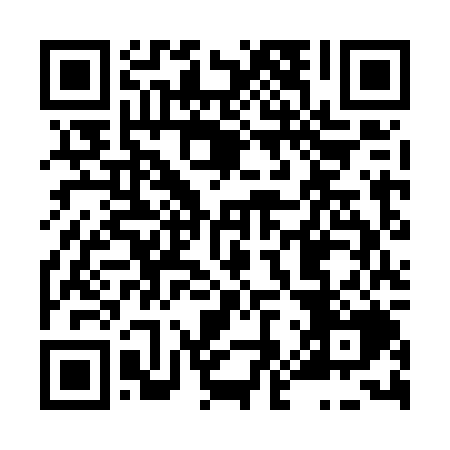 Ramadan times for Liberec, Liberec, Czech RepublicMon 11 Mar 2024 - Wed 10 Apr 2024High Latitude Method: Angle Based RulePrayer Calculation Method: Muslim World LeagueAsar Calculation Method: HanafiPrayer times provided by https://www.salahtimes.comDateDayFajrSuhurSunriseDhuhrAsrIftarMaghribIsha11Mon4:324:326:2212:104:045:595:597:4212Tue4:304:306:1912:094:056:006:007:4413Wed4:274:276:1712:094:076:026:027:4514Thu4:254:256:1512:094:086:046:047:4715Fri4:234:236:1312:094:096:056:057:4916Sat4:204:206:1112:084:116:076:077:5117Sun4:184:186:0812:084:126:086:087:5318Mon4:154:156:0612:084:136:106:107:5519Tue4:134:136:0412:074:156:126:127:5620Wed4:104:106:0212:074:166:136:137:5821Thu4:084:085:5912:074:176:156:158:0022Fri4:054:055:5712:064:196:176:178:0223Sat4:034:035:5512:064:206:186:188:0424Sun4:004:005:5312:064:216:206:208:0625Mon3:573:575:5112:064:226:226:228:0826Tue3:553:555:4812:054:246:236:238:1027Wed3:523:525:4612:054:256:256:258:1228Thu3:503:505:4412:054:266:266:268:1429Fri3:473:475:4212:044:276:286:288:1630Sat3:443:445:3912:044:286:306:308:1831Sun4:414:416:371:045:307:317:319:201Mon4:394:396:351:035:317:337:339:222Tue4:364:366:331:035:327:357:359:243Wed4:334:336:311:035:337:367:369:264Thu4:314:316:281:035:347:387:389:285Fri4:284:286:261:025:367:397:399:316Sat4:254:256:241:025:377:417:419:337Sun4:224:226:221:025:387:437:439:358Mon4:194:196:201:015:397:447:449:379Tue4:164:166:181:015:407:467:469:3910Wed4:144:146:151:015:417:477:479:42